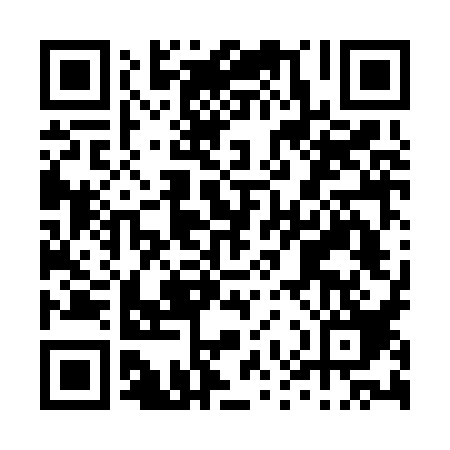 Ramadan times for Limoes, PortugalMon 11 Mar 2024 - Wed 10 Apr 2024High Latitude Method: Angle Based RulePrayer Calculation Method: Muslim World LeagueAsar Calculation Method: HanafiPrayer times provided by https://www.salahtimes.comDateDayFajrSuhurSunriseDhuhrAsrIftarMaghribIsha11Mon5:175:176:4912:414:486:346:348:0112Tue5:155:156:4812:414:486:356:358:0213Wed5:145:146:4612:414:496:366:368:0314Thu5:125:126:4412:404:506:376:378:0415Fri5:105:106:4212:404:516:386:388:0516Sat5:085:086:4112:404:526:396:398:0717Sun5:075:076:3912:404:536:416:418:0818Mon5:055:056:3712:394:546:426:428:0919Tue5:035:036:3612:394:556:436:438:1020Wed5:015:016:3412:394:556:446:448:1121Thu4:594:596:3212:384:566:456:458:1322Fri4:574:576:3112:384:576:466:468:1423Sat4:564:566:2912:384:586:476:478:1524Sun4:544:546:2712:374:596:486:488:1625Mon4:524:526:2612:374:596:496:498:1826Tue4:504:506:2412:375:006:506:508:1927Wed4:484:486:2212:375:016:526:528:2028Thu4:464:466:2112:365:026:536:538:2129Fri4:444:446:1912:365:036:546:548:2330Sat4:424:426:1712:365:036:556:558:2431Sun5:405:407:151:356:047:567:569:251Mon5:395:397:141:356:057:577:579:272Tue5:375:377:121:356:067:587:589:283Wed5:355:357:101:346:067:597:599:294Thu5:335:337:091:346:078:008:009:315Fri5:315:317:071:346:088:018:019:326Sat5:295:297:051:346:088:028:029:337Sun5:275:277:041:336:098:038:039:358Mon5:255:257:021:336:108:058:059:369Tue5:235:237:011:336:118:068:069:3710Wed5:215:216:591:326:118:078:079:39